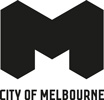 Green Your Laneway
Greening Typologies: Drain GardenDrain gardens are green facades installed around down pipes where they function as stormwater mitigation and treatment for urban landscapes.There are several drain gardens located in Guildford Lane (Melbourne’s Guildford Lane) which were installed as part of the Green Your Laneways Pilot (completed 2017). Drain gardens intercept rainwater run-off from nearby impervious surfaces such as rooftops and filter it through a substrate and soil media whilst providing irrigation for plants such as a climbing vine. As a result, the concentration of pollutants and the overall quantity of stormwater is reduced before it enters our waterways.For more information, visit www.melbourne.vic.gov.au/greencity